RIWAYAT HIDUP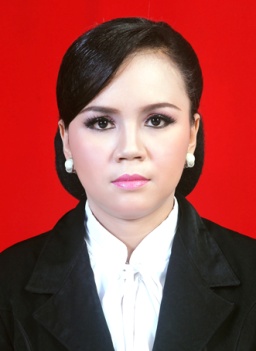 Nama			: RAHMI NUR ALAMNim			: 1047240326Jurusan		: PGSDTTL			: Putepala’, 21 Desember 1984Alamat			: Jl. Diponegoro, Takalar Pekerjaan		: Tenaga Pendidik Riwayat Pendidikan	: 1. SD Inpres Pattallassang Kecamatan Tinggimoncong 		pada tahun  1991-1997			  2. SLTP Negeri 3 Tinggimoncong pada tahun 1997-2000			  3. SMK YPKK Limbung pada tahun  2000-2003			  4. D2 PGSD Unismuh pada tahun  2004-2006			  5. S1 PGSD UNM  Tahun  2014